HİZMET ALIMI İLANITALEP NO: 172                 Başkanlığımız bünyesinde aşağıda belirtilen şartlar ve ilan eki teknik şartnamede belirtilen özelliklerde hizmet alımı yapılacaktır.Teklifler 30/ 06/ 2016 tarih ve  saat  17:00 ‘ye  kadar, U.Ü. Rektörlüğü Sağlık Kültür ve Spor  Daire Başkanlığı Satın Alma Müdürlüğüne elden teslim edilebileceği gibi, posta ve fax yoluyla da gönderilebilir.  Fax gönderilmesi halinde, teklif mektubunun ıslak imzalı aslı da akabinde gönderilecektir. Kısmi teklif verilmeyecektir. / Kısmi teklif verilebilir.Hizmetin tedarikine ilişkin her türlü giderler (Montaj, nakliye, sigorta, vergi, vb.) hizmet sunucusuna aittir.Teklifler KDV hariç olarak TL cinsinden verilecektir.         Tekliflerin, idare tarafından standart hale getirilen ve aşağıda bulunan Teklif Mektubu              formunun eksiksiz doldurularak verilmesi gerekmektedir.Araç bilgilerine ilişkin belgeler ile T.C.Kültür ve Turizm Bakanlığından alınan İşletme Belgesi ve TÜRSAB’a üye olduğunuzu gösteren belgelerin örneği  teklif mektubunun ekinde gönderilecektir. Aksi halde teklifler değerlendirmeye alınmayacaktır.Adres: Uludağ Üniversitesi Rektörlüğü – Sağlık Kültür ve Spor Daire Başkanlığı Görükle Kampusü 16059 Nilüfer / BURSA      Tel     :  0224 294 01 76      Fax    :  0224 294 07 03TEKLİF MEKTUBU(Hizmet Alımı)ULUDAĞ ÜNİVERSİTESİ REKTÖRLÜĞÜSAĞLIK KÜLTÜR VE SPOR DAİRE BAŞKANLIĞI(Satın Alma Müdürlüğüne)									          Tarih: …./…./……..Yukarıda belirtilen hizmet alımına ait teklifimizi KDV hariç ……………….. TL bedel karşılığında vermeyi kabul      ve taahhüt ediyorum/ediyoruz.2-	Teklifimiz   …./…./……… tarihine  kadar geçerlidir.3-	Söz konusu hizmet ilan ve eki teknik şartnamede belirtilen tarih ve saatlerde yerine getirilecektir.4-	Teklifimizin kabul edilmesi halinde sipariş yazısının, yukarıda yer alan; elektronik posta adresime veya fax       numarama tebligat yapılmasını   :  kabul ediyorum.  kabul etmiyorum.                                                      Teklif Vermeye Yetkili Kişinin;                                                        Adı ve Soyadı                 :                                                      İmzası                            :                                                      Firma Kaşesi                  :İrtibatTel:  224 294 01 76Fax: 224 294 07 03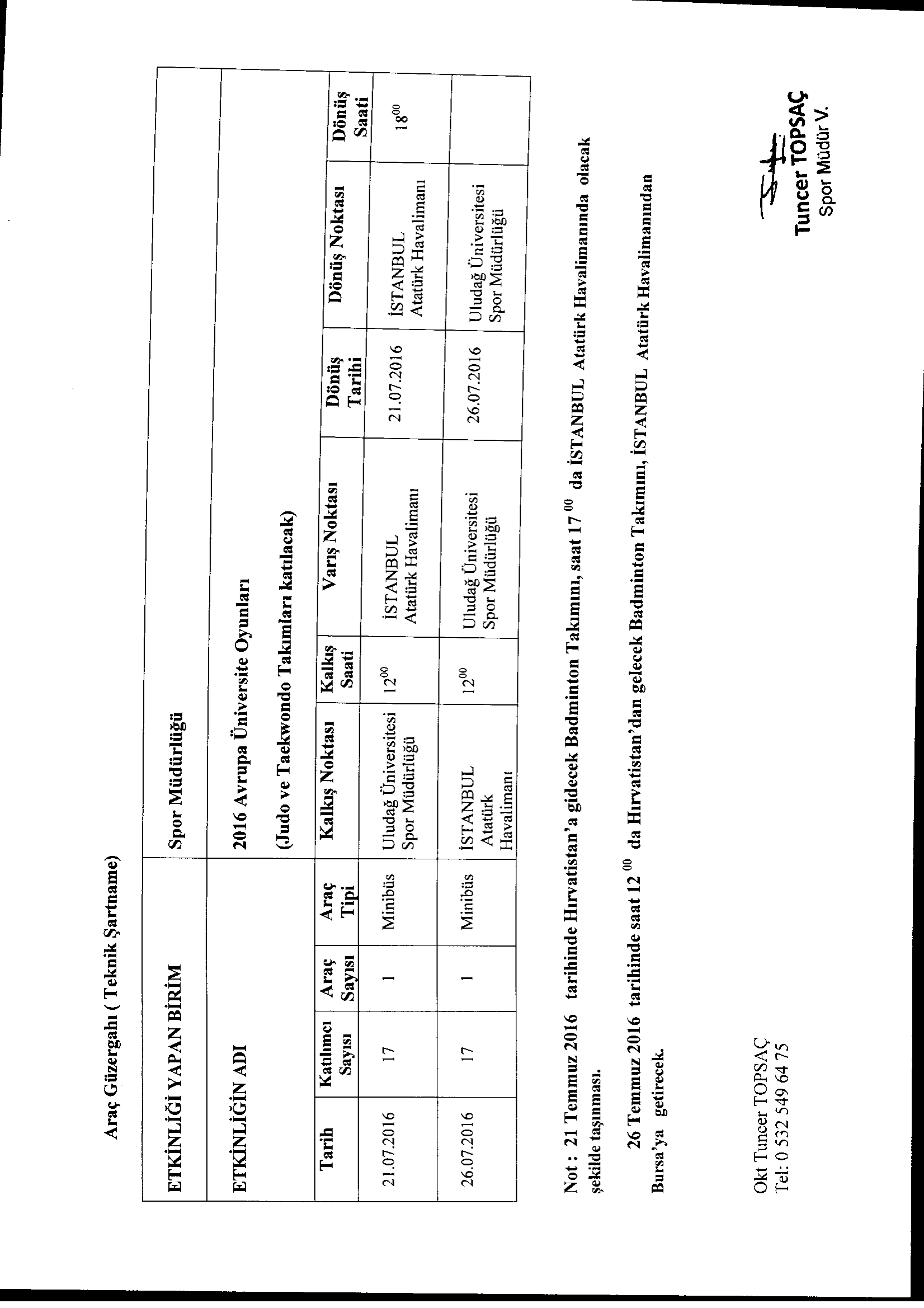 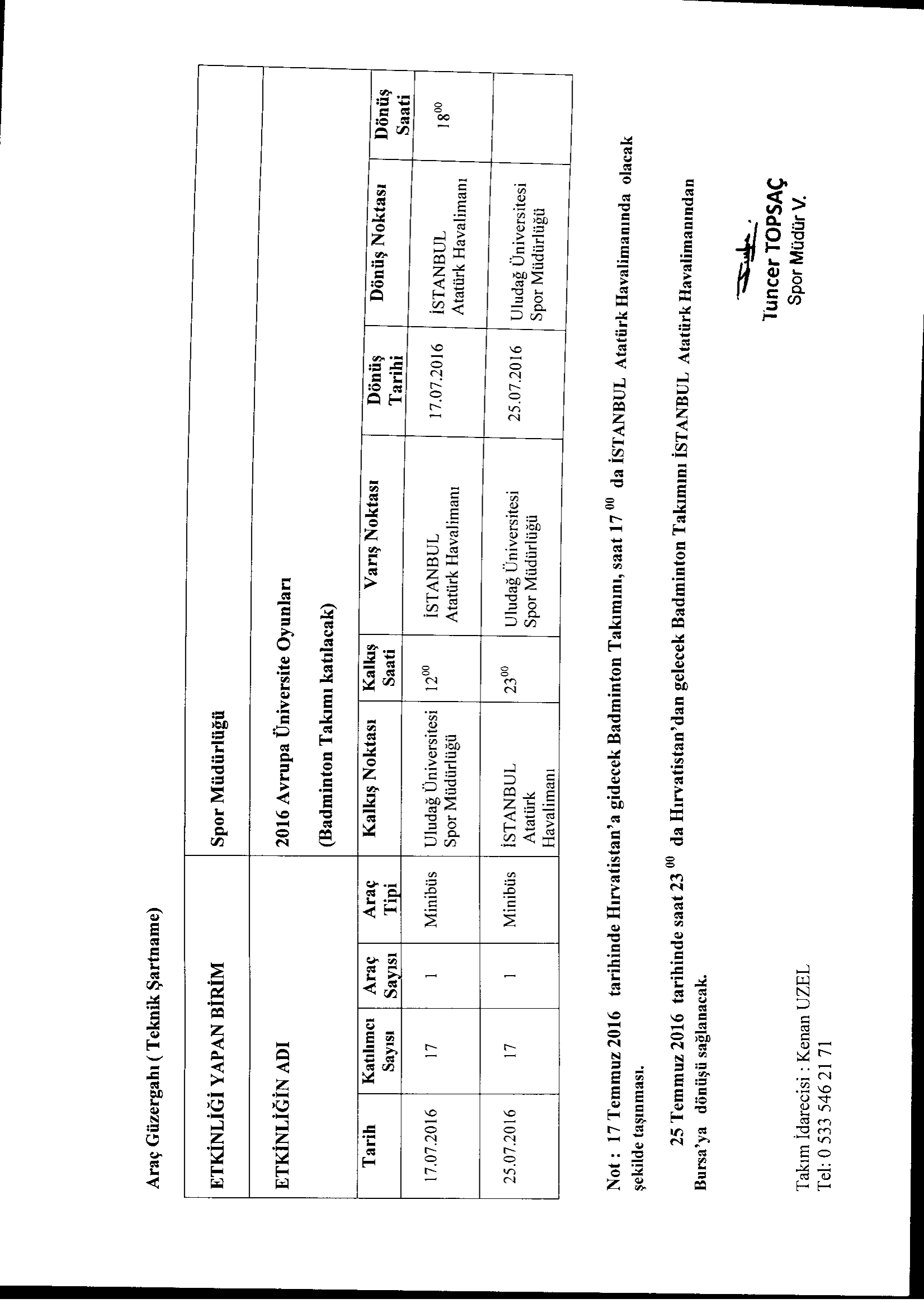 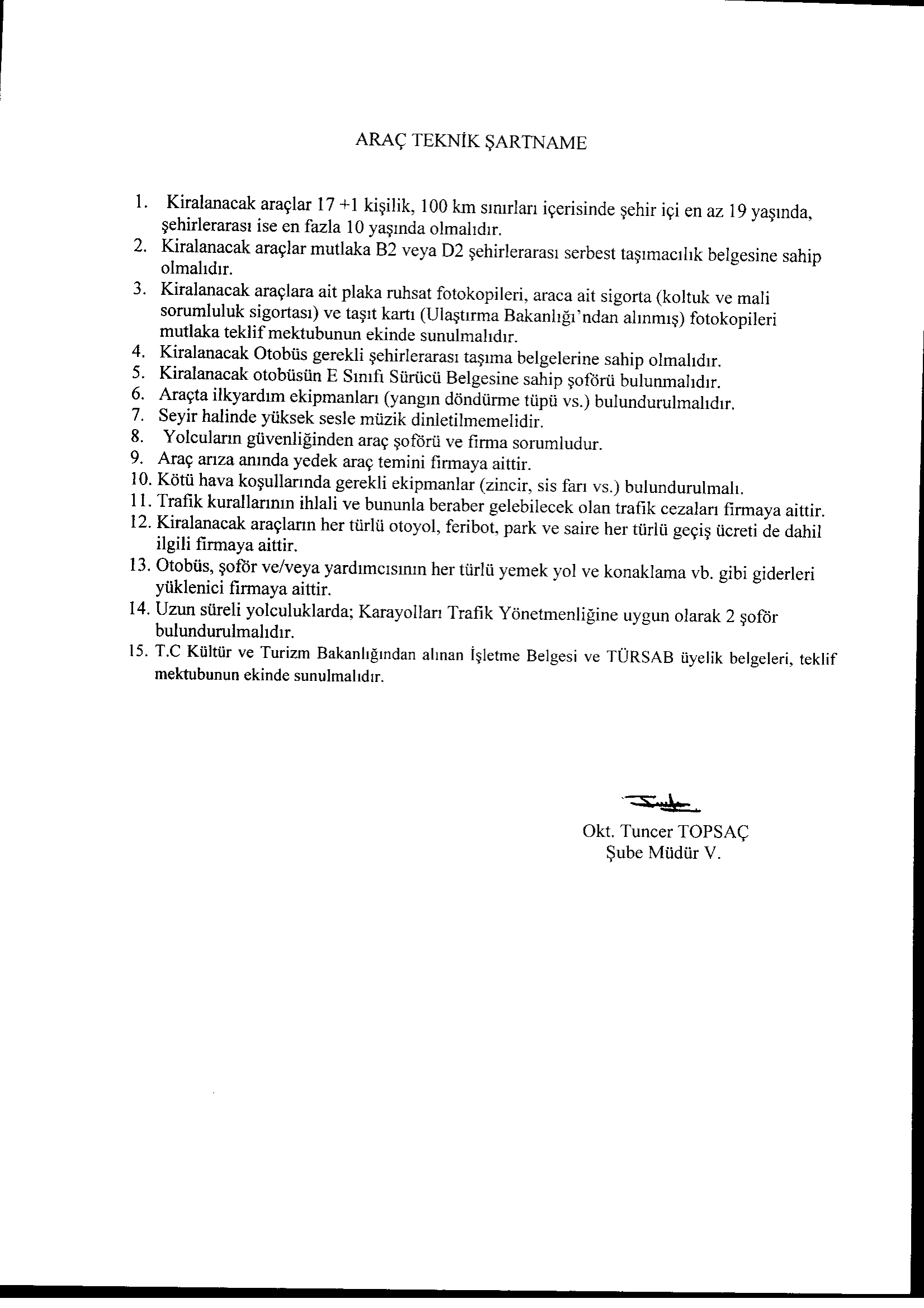 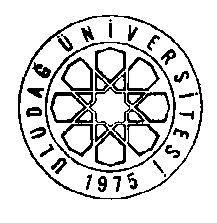 Satın Alan BirimSağlık Kültür ve Spor Daire BaşkanlığıSağlık Kültür ve Spor Daire BaşkanlığıSağlık Kültür ve Spor Daire BaşkanlığıTalep Eden BirimSağlık Kültür ve Spor Daire BaşkanlığıSağlık Kültür ve Spor Daire BaşkanlığıSağlık Kültür ve Spor Daire BaşkanlığıTalep Eden Birim SorumlusuOkt. Tuncer TOPSAÇOkt. Tuncer TOPSAÇTel: 0224 294 02 40Alım şekliSatın Alma MemuruFatime AKBABATel: 0224 294 01 76Tel: 0224 294 01 76Satın Alma MemuruFatime AKBABAFaks: 0224 294 07 03Faks: 0224 294 07 03Satın Alma MemuruFatime AKBABASıra NoHizmetin AdıHizmetin ÖzellikleriMiktarı1Badminton Takımı 17.07.2016 tarihinde Bursa’dan alınıp İstanbul Atatürk Havalimanı’na götürülecek, 25.07.2016 tarihinde ise İstanbul Atatürk Havalimanı’ndan alınıp Bursa’ya getirilecek.Teknik şartnamede belirtilmiştir.2 Adet 17 kişilik araç2Judo ve Taekwondo Takımları 21.07.2016 tarihinde Bursa’dan İstanbul Atatürk Havalimanı’na götürülecek, 26.07.2016 tarihinde İstanbul Atatürk Havalimanı’ndan alınıp Bursa’ya getirilecekTeknik şartnamede belirtilmiştir.2 Adet 17 kişilik araçTeklif Vermeye Yetkili Kişinin;Teklif Vermeye Yetkili Kişinin;Adı ve SoyadıFirma AdıAçık Tebligat AdresiVergi Dairesi ve Vergi NumarasıTelefon ve Fax NumarasıElektronik Posta Adresi	Sıra NoHizmetin Adı MiktarıBirim FiyatıToplam1Araç Kiralanması (Badminton Takımı)2 Araç                   (17 Kişilik)2Araç Kiralanması (Judo ve Taekwondo Takımları)2 Araç                   (17 Kişilik)KDV’siz Genel Toplam (TL)KDV’siz Genel Toplam (TL)